Домашнее задание от 9.02.23.Для групп В, Г.16.02. - нотный диктант по первой, второй и малой октаве.Новое понятие: такт.Такт – это расстояние от одной сильной доли до следующей сильной доли. Сильной долей мы называем наш сильный шаг, то есть шаг с акцентом. В каждом такте пока будет всего две доли (два шага): одна сильная доля, вторая слабая.Поскольку каждая сильная доля отмеряет начало нового такта мы запомним следующее определение:Сильная доля – это первая доля в такте. Эти понятия и их определения нужно понять и запомнить. Буду спрашивать на следующем уроке.Половинная длительность.Повторите ритмические рисунки с прошлого урока, где мы половинную длительность исполняем с четвертями, а затем с восьмыми длительностями: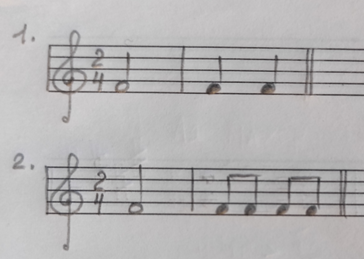 Прочитать несколько раз ритм с ладошками и ритмослогами. Учитывайте то, что каждый шаг должен быть одинаковым по длительности и равен четверти: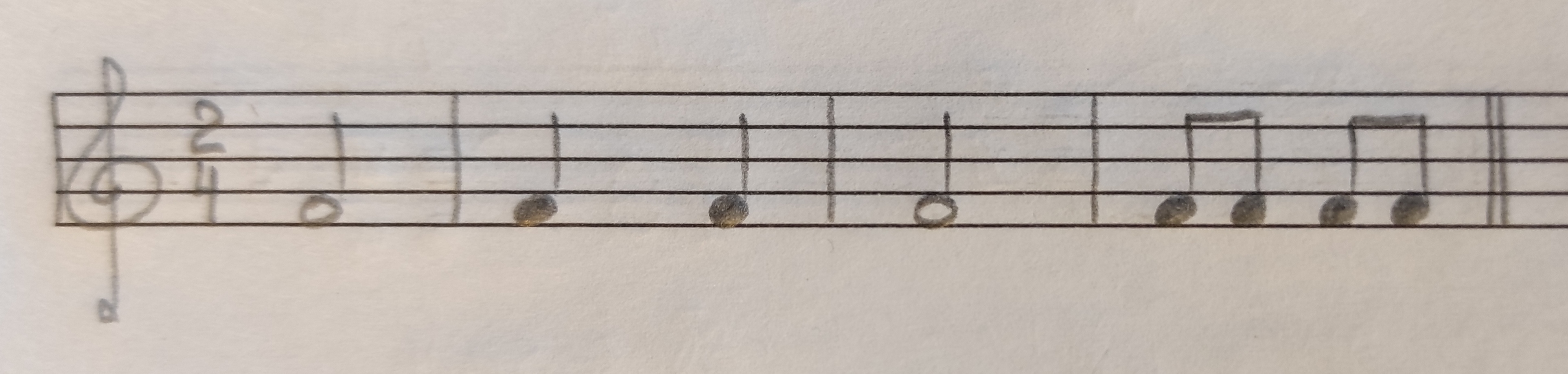 Прописи.Повторно пропишите половинную длительность на линеечках и между.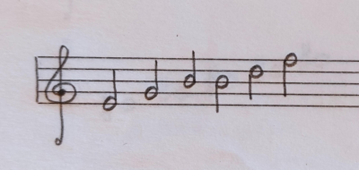 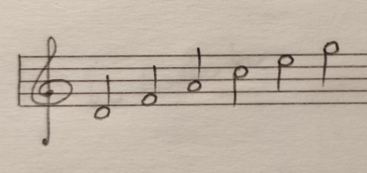 